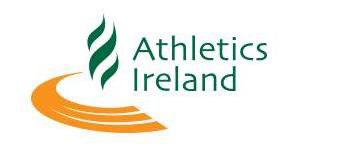 Name:Club Position:Contact Number:Email:Team Declarations are to be submitted by 1pm Wednesday 23rd Oct 2019Team Declaration National Marathon 2019Team Declaration National Marathon 2019Team Declaration National Marathon 2019Club _____________________________________________Club _____________________________________________Club _____________________________________________Category              Male                                                                      FemaleSenior                                    Master 35 +                                 Master 50+Category              Male                                                                      FemaleSenior                                    Master 35 +                                 Master 50+Category              Male                                                                      FemaleSenior                                    Master 35 +                                 Master 50+NameDOB123